Marketing/EntrepreneurshipLessons for the Week  3/11 – 3/15   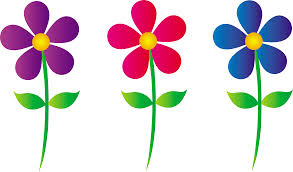 BLK 1—Week #28Mon. 3/11:	1. Slide #10 Cost Structure—Break Even—discuss, calculate, look @ Sales 			Projections found OLD Slide #12, make projections		2. REMEMBER: Your Fixed Costs on Slide #10 will change when we can figure out your 			true salary but it will take time, be patientHomework:  	1.) Be ready with firm projections on Tuesday 3/12—HUGE financial depends on it!Tues. 3/12:	1. Use your projections from yesterday—Introduction to the Income Statement, begin yours together, if you do not have all your numbers in order you will be lost Homework:  	1.) Continue working on your Income Statement, this helps us w/ salaryWed. 3/13:	1. Income Statement discussion/work, I will go around and help w/ salary, recalculateHomework:  	1.) I need your Slide #2—Title Slide e-mailed by Fri. 3/15 *display2.) Final Business Plan DUE M 4/15, FINAL EXAMS 4/22 & 4/23 visual & dressed professionallyThurs. 3/14:	1.  Income Statement—finalize, type into 3.6 Written when correctHomework:  	1.) I need your Slide #2—Title Slide e-mailed by Fri. 3/15    *display2.) Final Business Plan DUE M 4/15, FINAL EXAMS 4/22 & 4/23 visual & dressed professionally			*title slides will be printed in color for display in main lobbyFri. 3/15:	1.  Income Statements COMPLETE—You should type in 3.6 written		2.  Rework salary & Break Even on Slide #10 NEW, re-add your Fixed Expenses Homework:  	1.) Final Business Plan DUE M 4/15, FINAL EXAMS 4/22 & 4/23 visual & dressed professionally Your Business Plan is due (no changes can be made) Mon. April 15th *day after spring break!!Your Final Exam Business Plan Presentation is 4/22 or 4/23*you will dress professionally & have a visual